Supplementary material for ""Table S1. ORION checklist and location of informationTable S2. Criteria for classifying the source of COVID-19 infection among healthcare workers in general hospitalsFigure S1. The Israeli Ministry of Health's decision tree for determining the need for home quarantine for a healthcare worker (HCW) exposed to a patient with confirmed SARS-CoV-2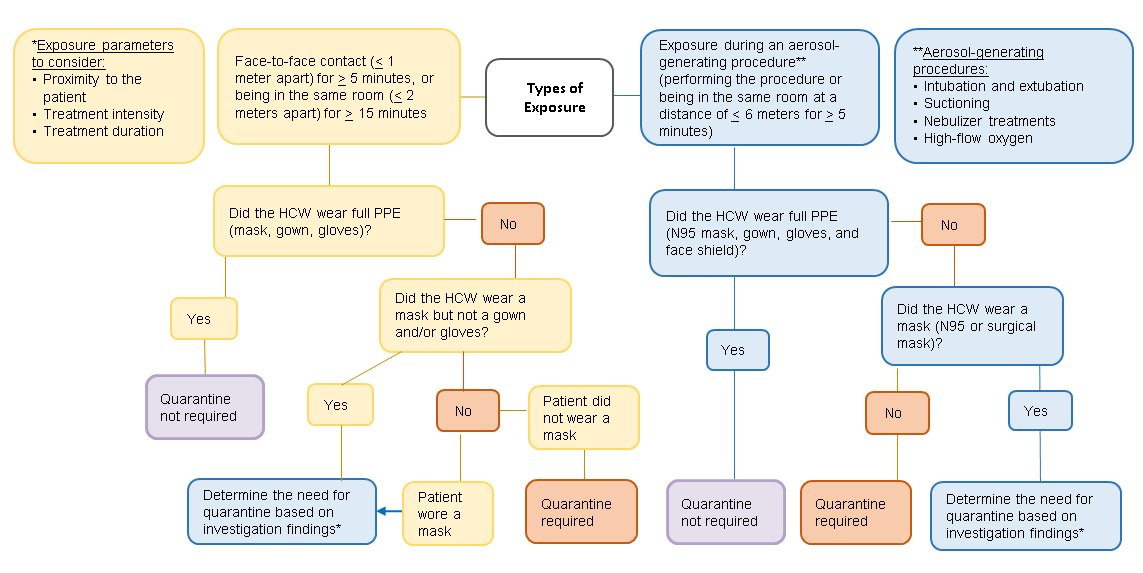 Item #ORION checklist itemORION checklist itemWhere reportedTitle and abstractTitle and abstractTitle and abstract1Description of paper as outbreak report or intervention study.Description of paper as outbreak report or intervention study.AbstractDesign of intervention study (eg, interrupted time series with or without control group, cross over study).Design of intervention study (eg, interrupted time series with or without control group, cross over study).AbstractBrief description of intervention and main outcomes.Brief description of intervention and main outcomes.AbstractIntroductionIntroductionIntroduction2BackgroundBackgroundScientific and/or local clinical background and rationale.Introduction Description of organism as epidemic, endemic, or epidemic becoming endemic.Introduction 3Type of paperType of paperDescription of paper as intervention study or an outbreak report.Main text, introduction section If an outbreak report, report the number of outbreaks.N/A4DatesDatesStart and finish dates of the study or report.Introduction, data sources paragraph in Methods section, 15ObjectivesObjectivesObjectives for outbreak reports. Hypotheses for intervention studies.Main text, introduction section MethodsMethodsMethods6DesignDesignStudy design.Study design paragraph in Methods sectionWhether study was retrospective, prospective, or ambidirectional.Study design paragraph in Methods sectionWhether decision to report or intervene was prompted by any outcome data.Study design paragraph in Methods sectionWhether study was formally implemented with predefined protocol and endpoints.Study design paragraph in Methods section7ParticipantsParticipantsNumber of patients admitted during the study or outbreak. Summaries of distributions of age and lengths of stays. If possible, proportion admitted from other wards, hospitals, nursing homes, or from abroad. Where relevant, potential risk factors for acquiring the organism. Eligibility criteria for study. Case definitions for outbreak report.N/A8SettingSettingDescription of the unit, ward, or hospital and, if a hospital, the units included.Settings paragraph in Methods section and Figure 1Number of beds, the presence and staffing levels of an infection control team.N/A9InterventionsInterventionsDefinition of phases by major change in specific infection control practice (with start and stop dates). Introduction and 110Culturing and typingCulturing and typingDetails of culture media, use of selective antibiotics and local and/or reference typing. Where relevant, details of environmental sampling.N/A11Infection-related outcomesInfection-related outcomesClearly defined primary and secondary outcomes (eg, incidence of infection, colonisation, bacteraemia) at regular time intervals (eg, daily, weekly, monthly) rather than as totals for each phase, with at least three data points per phase  and, for many two phase studies, or more monthly data points per phase.Outcomes paragraph in Method sectionDenominators (eg, numbers of admissions or discharges, patient bed days). N/AFor short studies or outbreak reports, use of charts with duration of patient stay and dates organism detected may be useful (see text).N/A12Economic outcomesEconomic outcomesIf a formal economic study done, definition of outcomes to be reported, description of resources used in interventions, with costs broken down to basic units, stating important assumptions.N/A13Potential threats to internal validityPotential threats to internal validityWhich potential confounders were considered, recorded or adjusted for Data sources paragraph in Methods sectionDescription of measures to avoid bias including blinding and standardisation of outcome assessment and provision of care.Classification of infection source paragraph in Methods section14Sample sizeSample sizeDetails of power calculations, where appropriate.N/A15Statistical methodsStatistical methodsDescription of statistical methods to compare groups or phases. Methods for any subgroup or adjusted analyses, distinguishing between planned and unplanned (exploratory) analysis. Unless outcomes are independent, statistical approaches able to account for dependencies in the outcome data should be used, adjusting, where necessary, for potential confounders.Statistical analysis paragraph in Methods sectionFor outbreak reports statistical analysis may be inappropriate.N/AResultsResults16RecruitmentRecruitmentFor relevant designs, such as cross over studies, or where there are exclusions of groups of patients, the dates defining the periods of recruitment and follow-up, with a flow diagram describing participant flow in each phase.N/A17Outcomes and estimationOutcomes and estimationFor the main outcomes, the estimated effect size and its precision (usually using confidence intervals). A graphical summary of the outcome data is often appropriate for dependent data (such as most time series).Table 2, Figures 1-318Ancillary analysesAncillary analysesAny subgroup analyses should be reported and it should be stated whether or not it was planned (ie, specified in the protocol) and adjusted for possible confounders.19HarmsHarmsPrespecified categories of adverse events and occurrences of these in each intervention group. This might include drug side-effects, crude or disease-specific mortality in antibiotic policy studies, or opportunity costs in isolation studies.N/ADiscussionDiscussion20InterpretationInterpretationFor intervention studies an assessment of evidence for/against hypotheses, accounting for potential threats to validity of inference including regression to mean effects and reporting bias.Limitations section of discussion21GeneralisabilityGeneralisabilityExternal validity of the findings of the intervention study—ie, to what degree can results be expected to generalise to different target populations or settings.DiscussionFeasibility of maintaining an intervention long term.22Overall evidenceOverall evidenceGeneral interpretation of results in context of current evidence.Research in context section, discussionInfection sourceCriteriaCo-workerDocumented contact with a specific infected co-worker orBelongs to a cluster (>2 HCW in same department who test positive within a 14-day period) and is not the first detected case in the clusterOrWorks in a position with no patient contact and no known with a confirmed case outside of the hospitalPatientDocumented contact with a specific infected patientOrWorks in a COVID-19 unit and no contact with an infected co-worker or with a confirmed case outside of the hospitalCo-worker or patientMeets both criteria aboveCo-worker or communityWorks in a position with no patient contact orDocumented contact with an infected co-worker and with a confirmed case outside of the hospitalPatient or communityDocumented contact with an infected patient and with a confirmed case outside of the hospitalUnknownInvestigation uncovered no sourceOrPossible patient, co-worker, and community sourcesCommunity (excluded from analysis)Documented contact with a confirmed case outside of the hospital and no documented contact with a patient or infected co-worker and not part of a cluster